ГККП ясли-сад «Гулдер»Спортивный досуг «Мама, папа я спортивная семья»Участники: Старшая группа Составил и провел: инструктор по физической культуре Козловская Т.С2016год.Спортивный досуг «Мама, папа я спортивная семья»Цель: привлечь  детей и родителей к занятиям  физической культурой и спортом. Доставить детям и родителям удовольствие от спортивных занятий физкультурой, способствовать развитию положительных эмоций, чувства взаимопомощи. Пропагандировать значение физической культуры как средства достижения физической красоты, ловкости и выносливости.Инструктор: Внимание! Внимание! Всем добрый вечер дорогие гости и болельщики.Мы рады приветствовать  вас на нашем спортивном празднике. Наши спортивные соревнования будут оценивать жюри.Инструктор: А теперь приглашаем наши семейные команды. Команды представят себя. (команды  называют название и девиз)Инструктор: Сегодня участвуют две команды : «Кукол» и «Попугайчиков»,В каждой команде по пять семей.                       Все собрались? Все здоровы?                       Бегать, прыгать вы готовы?                       Ну, тогда подтянись.                       Не зевай и не ленись,                       На разминку становись!(выполняют веселую зарядку по эл.носителю)Инструктор: Начинаем соревнования. первое состязание для детей-1 задание. «Помоги по хозяйству»Натянута бельевая веревка, каждый  из команды подбегает к веревке, берет из корзины платочек , прищепками зацепляет платочек к веревке и бегом возвращается к команде.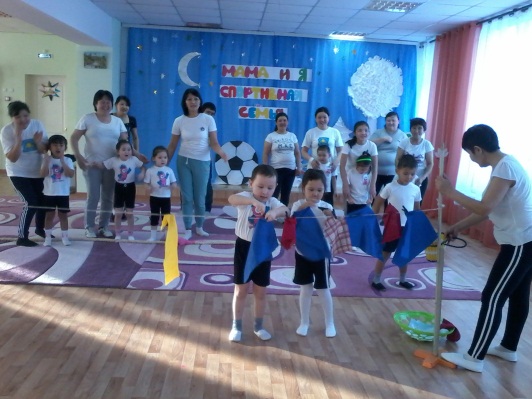 2 задание «Поход в магазин»(для родителей и ребят)Первый из команды берет большую игрушку –мишки, оббегает вокруг корзины и передает следующему и так каждый игрок, побеждает та команда ,чья первой закончит забег с мишкой..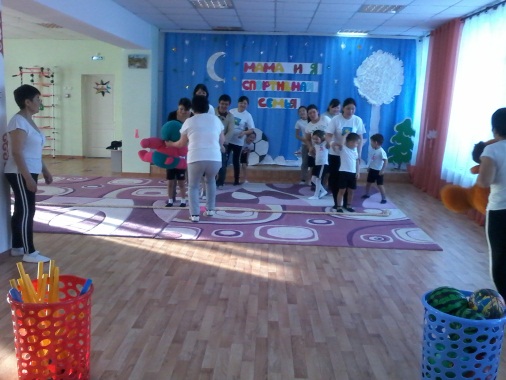 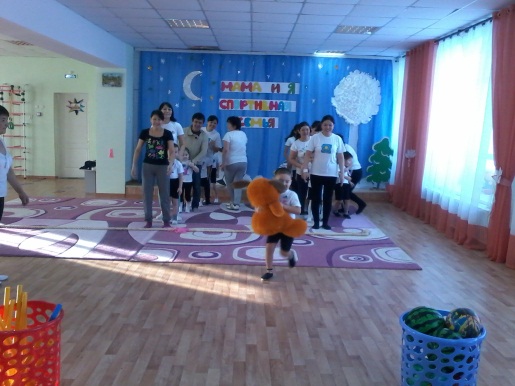 3 задание «Ходьба по кочкам» (для родителей и детей)Ребенок идет по кочкам(мягким модулям, а передвигают, переставляют родители). Побеждает та команда , которая не разу не оступилась с кочки на пол.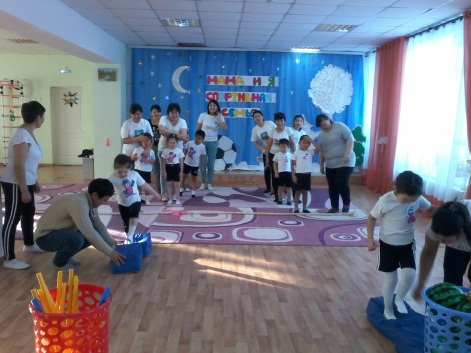 4 задание «Хоккей»  (для родителей и детей)Каждый из игроков команды должен забить шайбу в ворота. 5.задание. «Ходьба под радугой»  (дети проползают под дугами , а родителям усложнено перепрыгнуть через скамейку и проползти под дугами.)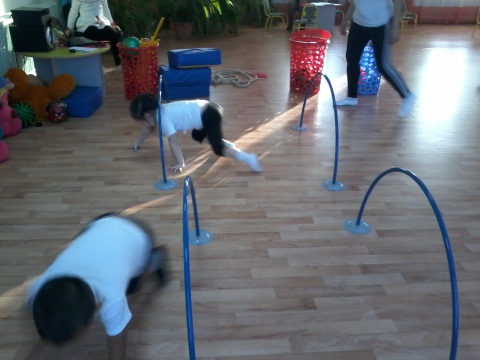 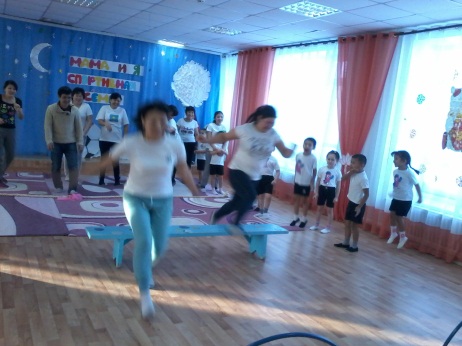 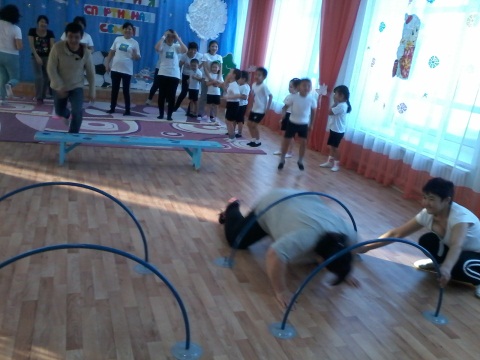 6.задание. «Мяч в корзину».Корзины расположены от команд на 2 метра, необходимо забросить мяч любым способом( из-за головы, от груди, от плеча одной рукой…)7.задание. «Скакалка» (конкурс для родителей , кто из мам до30-40 раз про прыгает на скакалке ).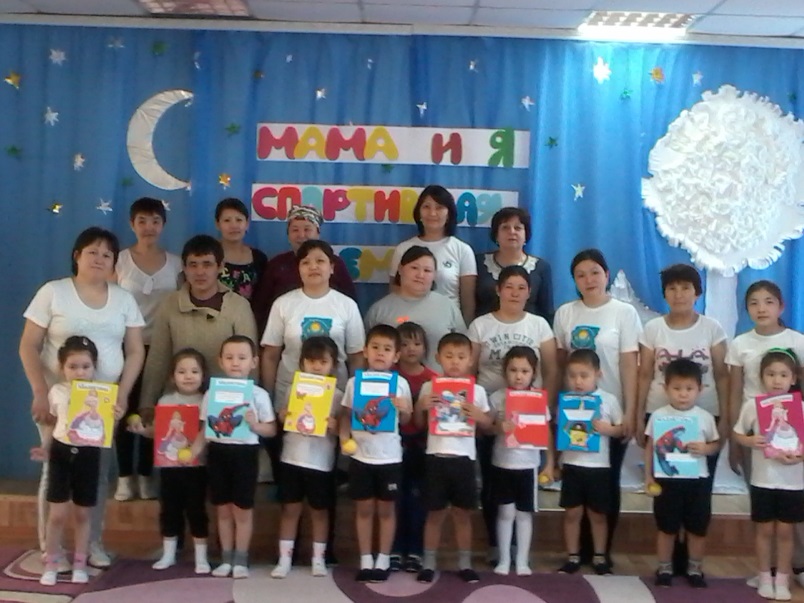 Награждение команд грамотами и витаминами.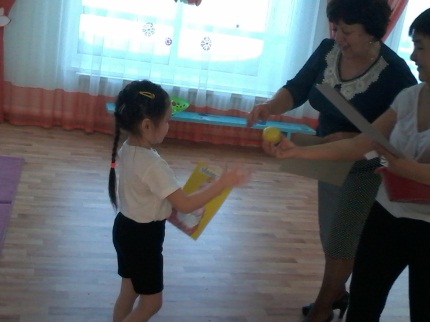 ГККП ясли-сад «Гулдер»Спортивный досуг «Мама, папа я спортивная семья»Участники: Старшая группа «Жемчужинка»Составил и провел: инструктор по физической культуре Козловская Т.С2016год.Спортивный досуг «Мама, папа я спортивная семья»Цель: привлечь  детей и родителей к занятиям  физической культурой и спортом. Доставить детям и родителям удовольствие от спортивных занятий физкультурой, способствовать развитию положительных эмоций, чувства взаимопомощи. Пропагандировать значение физической культуры как средства достижения физической красоты, ловкости и выносливости.Инструктор: Внимание! Внимание! Всем добрый вечер дорогие гости и болельщики.Мы рады приветствовать  вас на нашем спортивном празднике. Наши спортивные соревнования будут оценивать жюри.Инструктор: А теперь приглашаем наши семейные команды. Команды представят себя. (команды  называют название и девиз)Инструктор: Сегодня участвуют две команды : «Кукол» и «Попугайчиков»,В каждой команде по пять семей.                       Все собрались? Все здоровы?                       Бегать, прыгать вы готовы?                       Ну, тогда подтянись.                       Не зевай и не ленись,                       На разминку становись!(выполняют веселую зарядку по эл.носителю)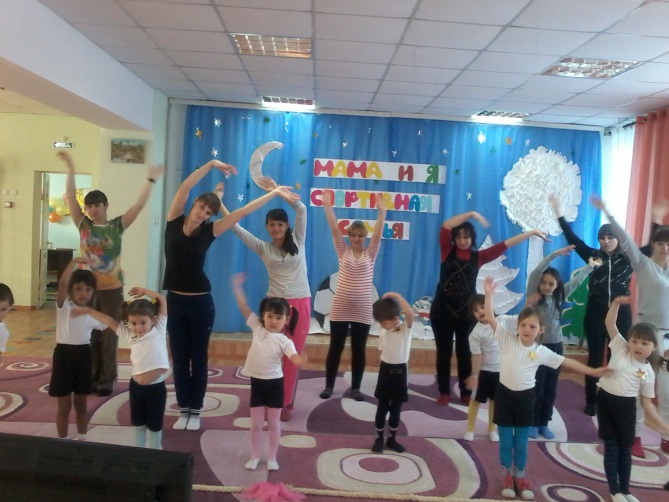 Инструктор: Начинаем соревнования. первое состязание для детей-1 задание. «Помоги по хозяйству»Натянута бельевая веревка, каждый  из команды подбегает к веревке, берет из корзины платочек , прищепками зацепляет платочек к веревке и бегом возвращается к команде.2 задание «Поход в магазин»(для родителей и ребят)Первый из команды берет большую игрушку –мишки, оббегает вокруг корзины и передает следующему и так каждый игрок, побеждает та команда ,чья первой закончит забег с мишкой..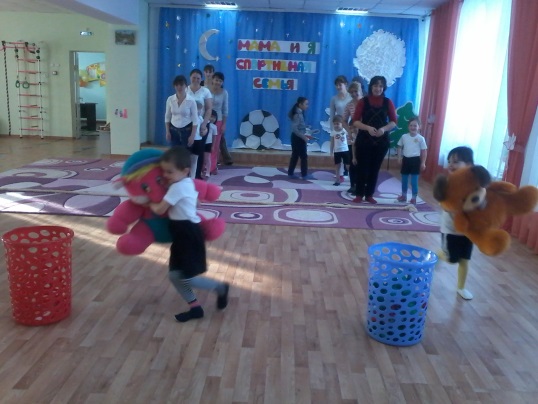 3 задание «Ходьба по кочкам» (для родителей и детей)Ребенок идет по кочкам(мягким модулям, а передвигают, переставляют родители). Побеждает та команда , которая не разу не оступилась с кочки на пол.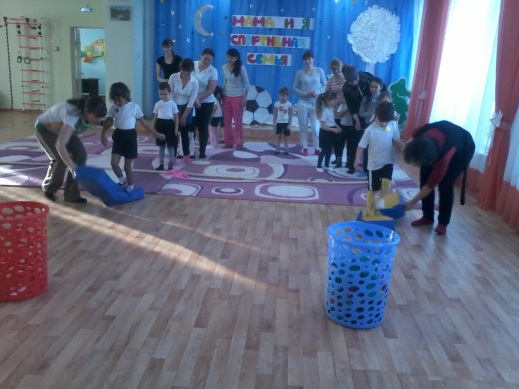 4 задание «Помоги маме»Мешочек весом 2кг. С мешочком в руках нужно оббежать карзину и передать следующему игроку.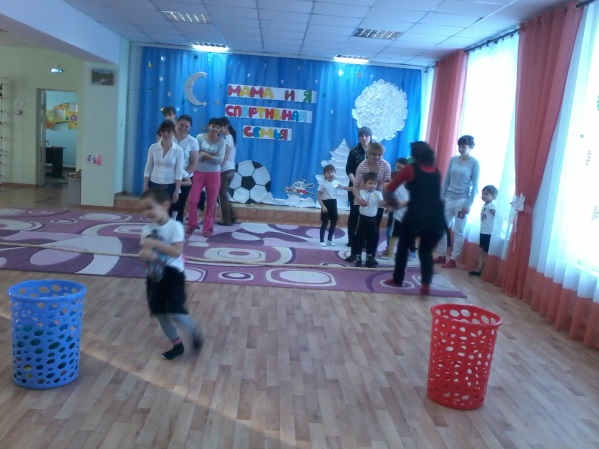 5.задание. «Ходьба под радугой»  (дети проползают под дугами , а родителям усложнено перепрыгнуть через скамейку и проползти под дугами.)6.задание. «Собери мячи в корзину».Корзины расположены от команд на 2 метра, необходимо с корзиной в руках подбежать к ведру с мячами взять один мяч положить в корзину и передать другому игроку , так пока не закончатся мячи в ведре. 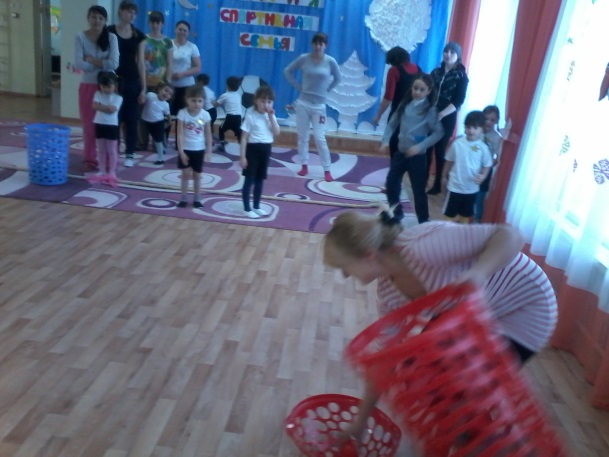 7.задание. «Скакалка» (конкурс для родителей , кто из мам до30-40 раз про прыгает на скакалке ).Награждение команд грамотами и витаминами.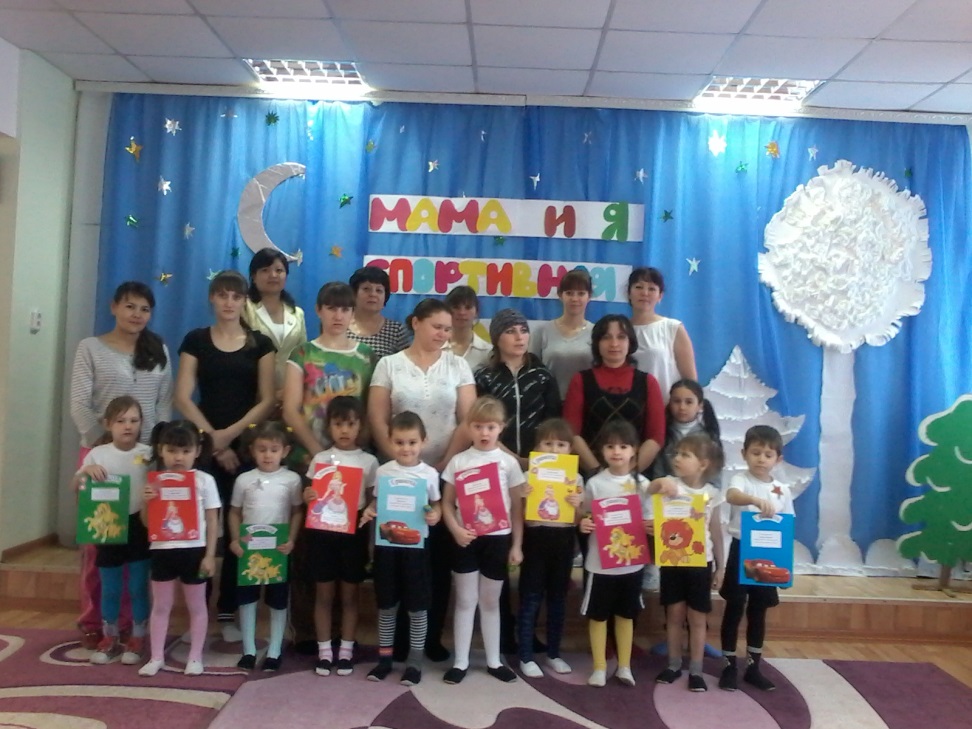 